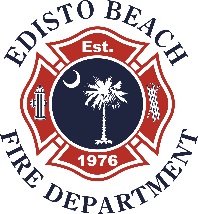 VOLUNTEERSEBVFD Business MeetingThursday, April 27, 20176:00 PMWelcome and introduction of guestsThanks to cook Chief Conley for the STEAKS!Approval of March meeting minutesUnfinished BusinessAnnual event planningFish Fry 05/27Public safety dayDonation – Thank You notesNew response uniform/coverall – need sizesNew BusinessStuff envelopes for Fish FryMeal sign up for meetingMeeting dates/dayChief’s ReportMealNext business meeting is May 25Adjournment